La partecipazione al concorso di progetto per la progettazione della nuova mensa e piazza del Comparto OSC di Mendrisio soggiace al Concordato intercantonale sugli appalti pubblici (CIAP), del 25 novembre 1994/15 marzo 2001.I sottoscritti dichiarano:di adempiere ai requisiti di legge e di volerlo comprovare nei confronti dell'ente banditore, nel caso di specifica richiesta.I concorrenti con sede civile o professionale in Svizzera dichiarano di essere in regola con:il pagamento dei contributi AVS/AI/IPG/AD;il pagamento dell'assicurazione perdita di guadagno in caso di malattia;il pagamento dell' assicurazione contro gli infortuni LAINF (SUVA o istituto analogo);il pagamento dei contributi cassa pensione (LPP);il pagamento delle imposte alla fonte (ev. dichiarazione di non assoggettamento).il pagamento delle imposte federali, cantonali e comunali cresciute in giudicato;il pagamento delle imposte sul valore aggiunto IVAil rispetto del CCL (dichiarazione della Commissione Paritetica per il rispettivo ramo professionale).Per i concorrenti con sede o domicilio fuori dal Cantone Ticino o in uno Stato estero fanno stato i documenti equivalenti a quelli richiesti, in base al diritto vigente.di possedere le seguenti coperture assicurative al momento dell'inoltro dell'iscrizione al concorso:e – nel caso di aggiudicazione del mandato – di essere disposti ad adeguare la copertura assicurativa per un importo minimo di 10 mio CHF;di rispettare le disposizioni in materia di protezione dei lavoratori e le condizioni di lavoro vigenti nel luogo della prestazione e s’impegna altresì a garantire la parità tra donna e uomo, in particolare in ambito salariale;di rispettare le disposizioni ambientali vigenti;di non avere in corso procedure di fallimento;di non avere preso accordi né provvedimenti che potrebbero pregiudicare la concorrenza.Apponendo la propria firma, i sottoscritti confermano l’esattezza delle indicazioni fornite e si dichiarano disposti a comprovarle al momento della richiesta. I giustificativi devono essere validamente firmati dagli uffici che forniscono le informazioni.Il committente ha il diritto di controllare o far controllare il rispetto delle disposizioni in materia di protezione dei lavoratori, delle condizioni di lavoro e della parità tra donna e uomo. Su richiesta, i concorrenti devono presentare le prove necessarie. I concorrenti autorizzano le autorità fiscali, le istituzioni delle assicurazioni sociali, i servizi specializzati in campo ambientale, le commissioni professionali paritetiche e altri organi pubblici a fornire al committente anche in deroga a disposizioni di Legge di altro tenore informazioni in relazione alle domande di cui sopra.L’inadempimento degli obblighi derivanti dalla presente dichiarazione, indicazioni false, omissioni o indicazioni non veritiere determinano l’immediata esclusione dalla procedura.	Timbro e firme legaliStudio singolo o capofilaLuogo e data	……………….	……………….Studio 2Luogo e data	……………….	……………….Studio 3Luogo e data	……………….	……………….Studio 4Luogo e data	……………….	……………….Repubblica e Cantone TicinoRepubblica e Cantone TicinoRepubblica e Cantone TicinoRepubblica e Cantone TicinoRepubblica e Cantone TicinoRepubblica e Cantone TicinoRepubblica e Cantone TicinoRepubblica e Cantone TicinoRepubblica e Cantone TicinoRepubblica e Cantone TicinoRepubblica e Cantone TicinoRepubblica e Cantone TicinoRepubblica e Cantone TicinoRepubblica e Cantone TicinoRepubblica e Cantone TicinoRepubblica e Cantone TicinoRepubblica e Cantone TicinoRepubblica e Cantone TicinoRepubblica e Cantone TicinoRepubblica e Cantone TicinoRepubblica e Cantone TicinoRepubblica e Cantone TicinoDipartimento delle finanze e dell'economiaDipartimento delle finanze e dell'economiaDipartimento delle finanze e dell'economiaDipartimento delle finanze e dell'economiaDipartimento delle finanze e dell'economiaDipartimento delle finanze e dell'economiaDipartimento delle finanze e dell'economiaDipartimento delle finanze e dell'economiaDipartimento delle finanze e dell'economiaDipartimento delle finanze e dell'economiaDipartimento delle finanze e dell'economiaDipartimento delle finanze e dell'economiaDipartimento delle finanze e dell'economiaDipartimento delle finanze e dell'economiaDipartimento delle finanze e dell'economiaDipartimento delle finanze e dell'economiaDipartimento delle finanze e dell'economiaDipartimento delle finanze e dell'economiaDipartimento delle finanze e dell'economiaDipartimento delle finanze e dell'economiaDipartimento delle finanze e dell'economiaDipartimento delle finanze e dell'economiaDivisione delle risorseDivisione delle risorseDivisione delle risorseDivisione delle risorseDivisione delle risorseDivisione delle risorseDivisione delle risorseDivisione delle risorseDivisione delle risorseDivisione delle risorseDivisione delle risorseDivisione delle risorseDivisione delle risorseDivisione delle risorseDivisione delle risorseDivisione delle risorseDivisione delle risorseDivisione delle risorseDivisione delle risorseDivisione delle risorseDivisione delle risorseDivisione delle risorseSezione della logisticaSezione della logisticaSezione della logisticaSezione della logisticaSezione della logisticaSezione della logisticaSezione della logisticaSezione della logisticaSezione della logisticaSezione della logisticaSezione della logisticaSezione della logisticaSezione della logisticaSezione della logisticaSezione della logisticaSezione della logisticaSezione della logisticaSezione della logisticaSezione della logisticaSezione della logisticaSezione della logisticaSezione della logisticaConcorso di progetto con procedura libera ad una fase per  gruppo mandatario interdisciplinare, per la progettazione diConcorso di progetto con procedura libera ad una fase per  gruppo mandatario interdisciplinare, per la progettazione diConcorso di progetto con procedura libera ad una fase per  gruppo mandatario interdisciplinare, per la progettazione diConcorso di progetto con procedura libera ad una fase per  gruppo mandatario interdisciplinare, per la progettazione diConcorso di progetto con procedura libera ad una fase per  gruppo mandatario interdisciplinare, per la progettazione diConcorso di progetto con procedura libera ad una fase per  gruppo mandatario interdisciplinare, per la progettazione diConcorso di progetto con procedura libera ad una fase per  gruppo mandatario interdisciplinare, per la progettazione diConcorso di progetto con procedura libera ad una fase per  gruppo mandatario interdisciplinare, per la progettazione diConcorso di progetto con procedura libera ad una fase per  gruppo mandatario interdisciplinare, per la progettazione diConcorso di progetto con procedura libera ad una fase per  gruppo mandatario interdisciplinare, per la progettazione diConcorso di progetto con procedura libera ad una fase per  gruppo mandatario interdisciplinare, per la progettazione diConcorso di progetto con procedura libera ad una fase per  gruppo mandatario interdisciplinare, per la progettazione diConcorso di progetto con procedura libera ad una fase per  gruppo mandatario interdisciplinare, per la progettazione diConcorso di progetto con procedura libera ad una fase per  gruppo mandatario interdisciplinare, per la progettazione diConcorso di progetto con procedura libera ad una fase per  gruppo mandatario interdisciplinare, per la progettazione diConcorso di progetto con procedura libera ad una fase per  gruppo mandatario interdisciplinare, per la progettazione diConcorso di progetto con procedura libera ad una fase per  gruppo mandatario interdisciplinare, per la progettazione diConcorso di progetto con procedura libera ad una fase per  gruppo mandatario interdisciplinare, per la progettazione diConcorso di progetto con procedura libera ad una fase per  gruppo mandatario interdisciplinare, per la progettazione diConcorso di progetto con procedura libera ad una fase per  gruppo mandatario interdisciplinare, per la progettazione diConcorso di progetto con procedura libera ad una fase per  gruppo mandatario interdisciplinare, per la progettazione diConcorso di progetto con procedura libera ad una fase per  gruppo mandatario interdisciplinare, per la progettazione diServizi generali - Nuova mensa e piazzaComparto OSC a Mendrisio Doc. 3Formulario di autocertificazioneda allegare alla domanda di iscrizione (Doc. 2)07.07.2021Servizi generali - Nuova mensa e piazzaComparto OSC a Mendrisio Doc. 3Formulario di autocertificazioneda allegare alla domanda di iscrizione (Doc. 2)07.07.2021Servizi generali - Nuova mensa e piazzaComparto OSC a Mendrisio Doc. 3Formulario di autocertificazioneda allegare alla domanda di iscrizione (Doc. 2)07.07.2021Servizi generali - Nuova mensa e piazzaComparto OSC a Mendrisio Doc. 3Formulario di autocertificazioneda allegare alla domanda di iscrizione (Doc. 2)07.07.2021Servizi generali - Nuova mensa e piazzaComparto OSC a Mendrisio Doc. 3Formulario di autocertificazioneda allegare alla domanda di iscrizione (Doc. 2)07.07.2021Servizi generali - Nuova mensa e piazzaComparto OSC a Mendrisio Doc. 3Formulario di autocertificazioneda allegare alla domanda di iscrizione (Doc. 2)07.07.2021Servizi generali - Nuova mensa e piazzaComparto OSC a Mendrisio Doc. 3Formulario di autocertificazioneda allegare alla domanda di iscrizione (Doc. 2)07.07.2021Servizi generali - Nuova mensa e piazzaComparto OSC a Mendrisio Doc. 3Formulario di autocertificazioneda allegare alla domanda di iscrizione (Doc. 2)07.07.2021Servizi generali - Nuova mensa e piazzaComparto OSC a Mendrisio Doc. 3Formulario di autocertificazioneda allegare alla domanda di iscrizione (Doc. 2)07.07.2021Servizi generali - Nuova mensa e piazzaComparto OSC a Mendrisio Doc. 3Formulario di autocertificazioneda allegare alla domanda di iscrizione (Doc. 2)07.07.2021Servizi generali - Nuova mensa e piazzaComparto OSC a Mendrisio Doc. 3Formulario di autocertificazioneda allegare alla domanda di iscrizione (Doc. 2)07.07.2021Servizi generali - Nuova mensa e piazzaComparto OSC a Mendrisio Doc. 3Formulario di autocertificazioneda allegare alla domanda di iscrizione (Doc. 2)07.07.2021Servizi generali - Nuova mensa e piazzaComparto OSC a Mendrisio Doc. 3Formulario di autocertificazioneda allegare alla domanda di iscrizione (Doc. 2)07.07.2021Servizi generali - Nuova mensa e piazzaComparto OSC a Mendrisio Doc. 3Formulario di autocertificazioneda allegare alla domanda di iscrizione (Doc. 2)07.07.2021Servizi generali - Nuova mensa e piazzaComparto OSC a Mendrisio Doc. 3Formulario di autocertificazioneda allegare alla domanda di iscrizione (Doc. 2)07.07.2021Servizi generali - Nuova mensa e piazzaComparto OSC a Mendrisio Doc. 3Formulario di autocertificazioneda allegare alla domanda di iscrizione (Doc. 2)07.07.2021Servizi generali - Nuova mensa e piazzaComparto OSC a Mendrisio Doc. 3Formulario di autocertificazioneda allegare alla domanda di iscrizione (Doc. 2)07.07.2021Servizi generali - Nuova mensa e piazzaComparto OSC a Mendrisio Doc. 3Formulario di autocertificazioneda allegare alla domanda di iscrizione (Doc. 2)07.07.2021Servizi generali - Nuova mensa e piazzaComparto OSC a Mendrisio Doc. 3Formulario di autocertificazioneda allegare alla domanda di iscrizione (Doc. 2)07.07.2021Servizi generali - Nuova mensa e piazzaComparto OSC a Mendrisio Doc. 3Formulario di autocertificazioneda allegare alla domanda di iscrizione (Doc. 2)07.07.2021Servizi generali - Nuova mensa e piazzaComparto OSC a Mendrisio Doc. 3Formulario di autocertificazioneda allegare alla domanda di iscrizione (Doc. 2)07.07.2021Servizi generali - Nuova mensa e piazzaComparto OSC a Mendrisio Doc. 3Formulario di autocertificazioneda allegare alla domanda di iscrizione (Doc. 2)07.07.2021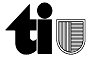 Valore assicuratoArchitetto / Studio capofilaArchitetto / Studio 2Architetto / Studio 3Architetto / Studio 4danni corporalidanni materialidanni patrimoniali